ВПР. Математика 7 класс. Вариант 1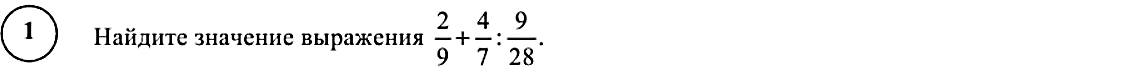 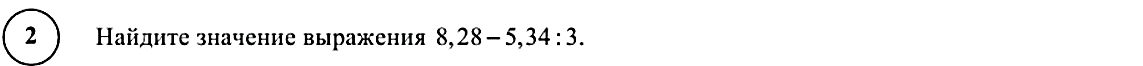 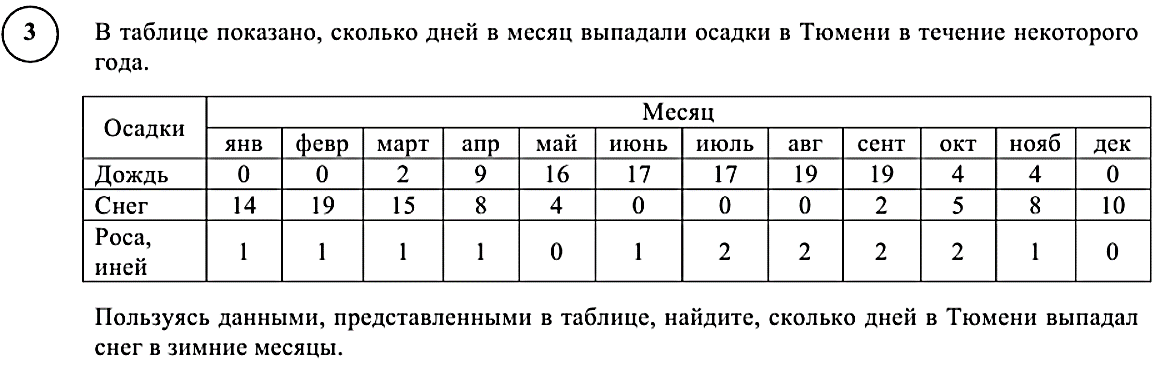 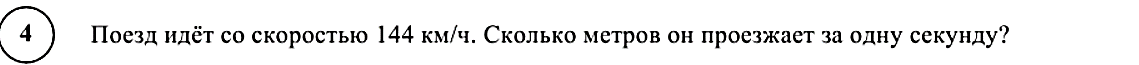 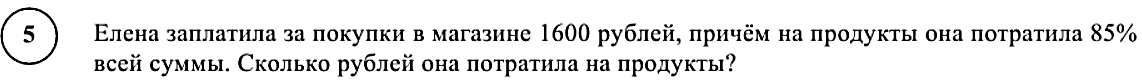 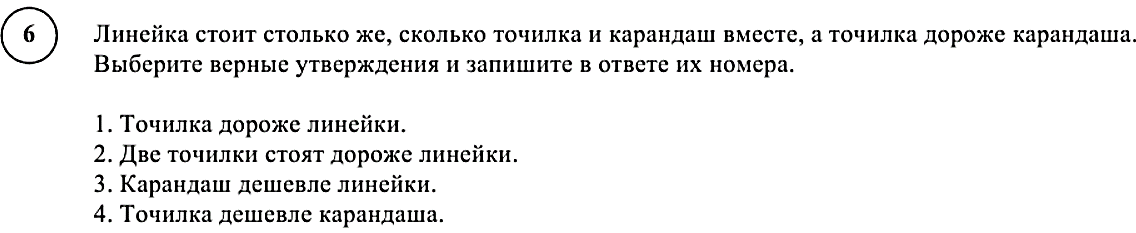 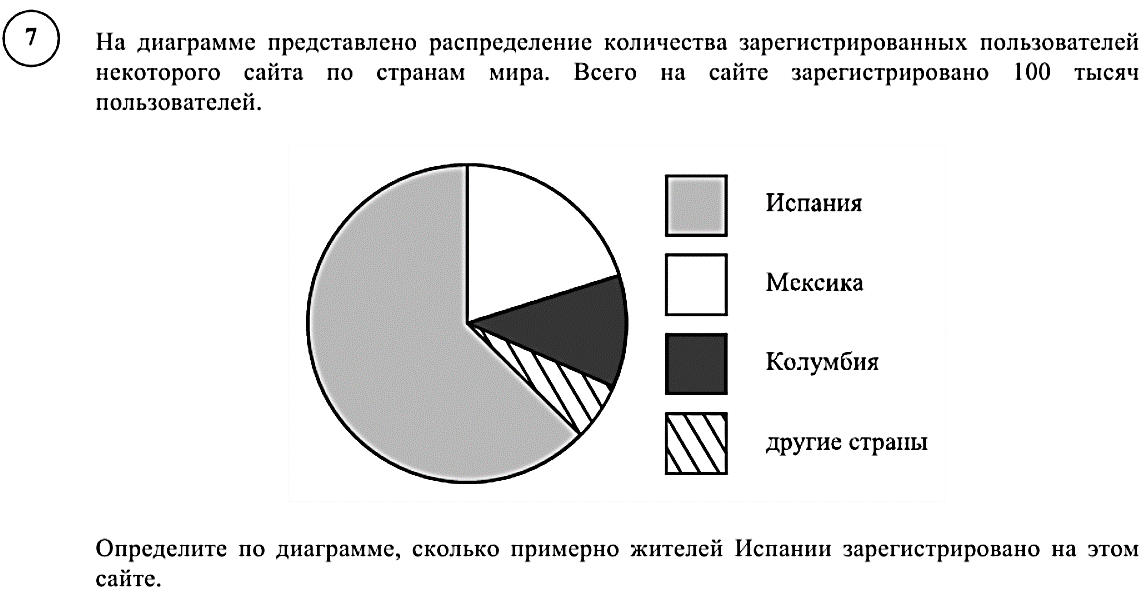 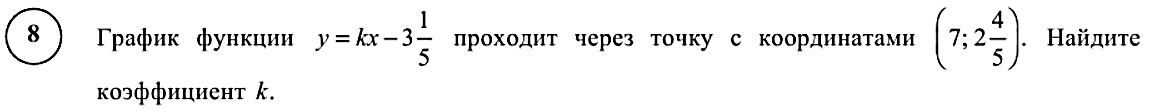 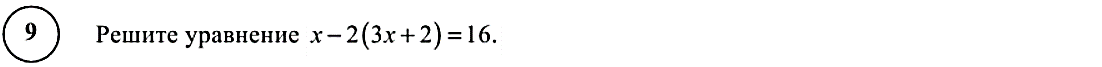 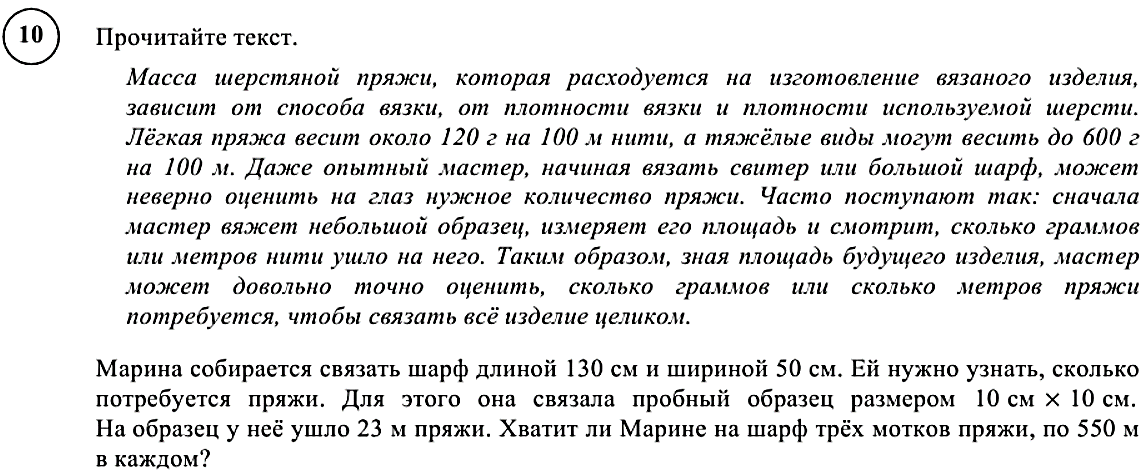 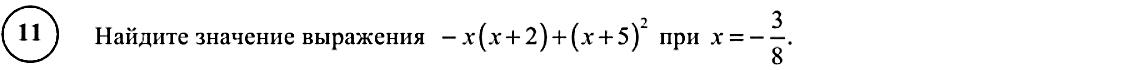 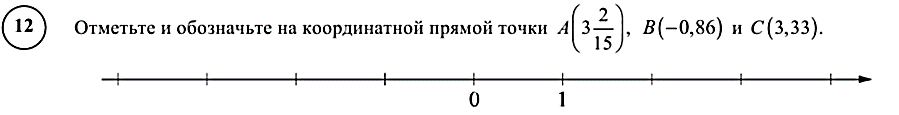 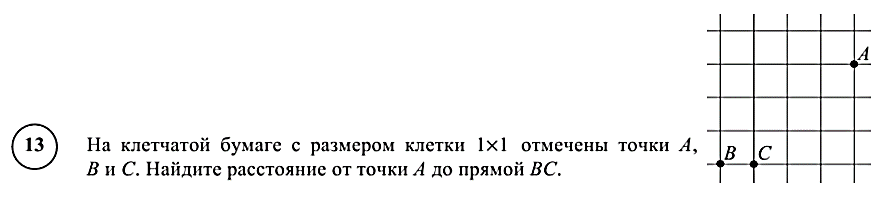 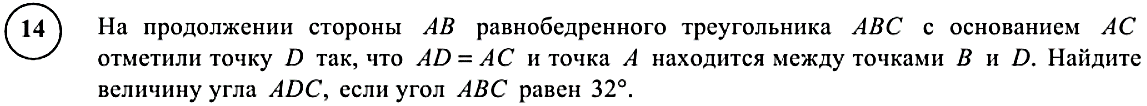 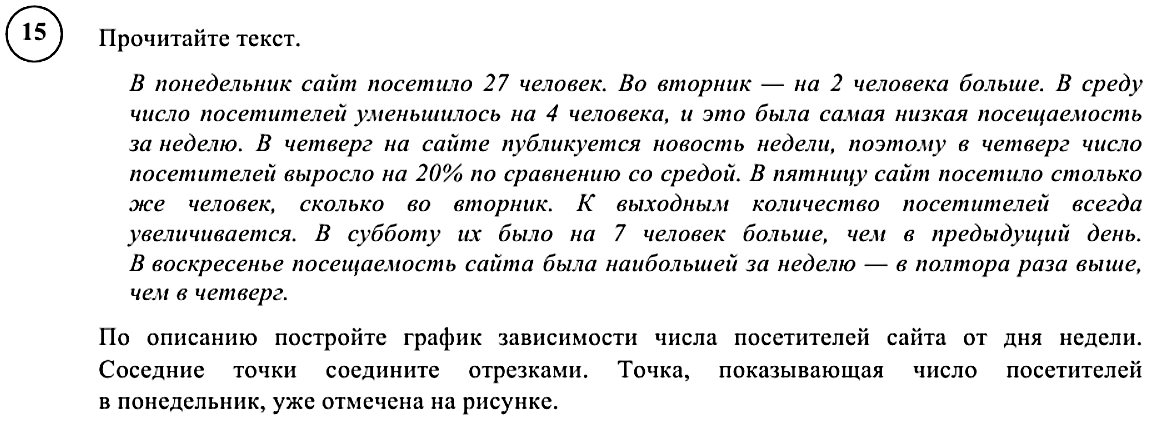 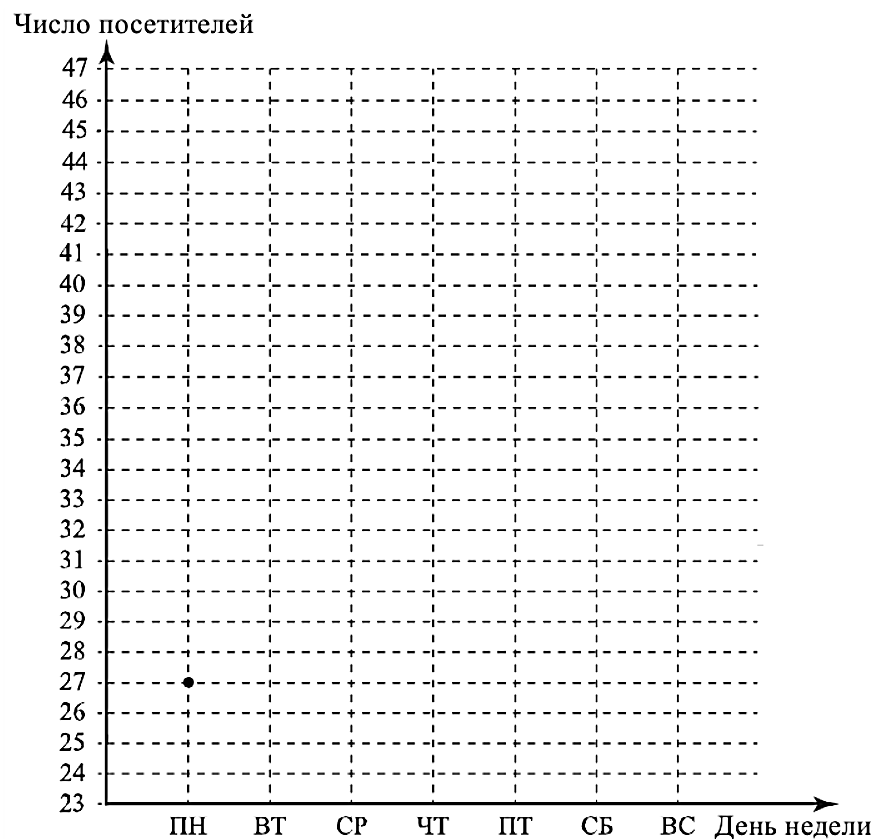 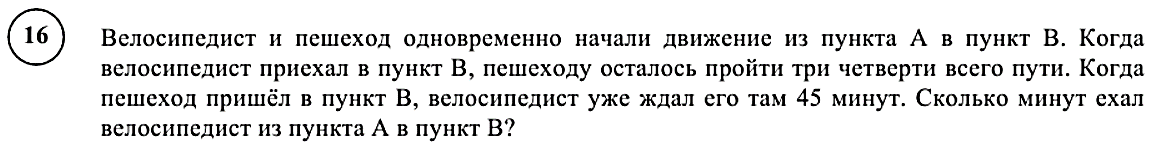 